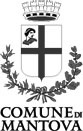 IL SEGRETARIO GENERALEPremesso CHE- con DCC n. 20 del 10/03/2016 è stato approvato il documento unico di programmazione 2016/2018 e il bilancio di previsione 2016/2018;- con D.G.C. n.61 del 31/03/2016 è stato approvato il Peg per l’anno 2016;con D.G.C n. 50 del 14.03.2016 e n. 55 del 27/09/2016 sono state approvate le variazioni al bilancio di Previsione – triennio 2016/2018;- con Decreto del Presidente della Repubblica del 27 settembre 2016 pubblicato sulla Gazzetta Ufficiale-serie generale- n. 227 del 28 settembre 2016 è stato convocato, per il giorno 4 dicembre 2016, il referendum costituzionale che ha la seguente denominazione: “disposizioni per il superamento del bicameralismo paritario, la riduzione del numero dei parlamentari, il contenimento dei costi di funzionamento delle istituzioni, la soppressione del Cnel e la revisione del titolo V della parte II della Costituzione”, approvato dal parlamento e pubblicato nella G.U n. 88; - l’art. 26, comma 3, della legge 23 dicembre 1999 n.  mente del quale “le Amministrazioni Pubbliche possono ricorrere alle convenzioni stipulate ai sensi del comma 1, ovvero ne utilizzano i parametri di prezzo e qualità, come limiti massimi, per l’acquisto di beni e servizi comparabili oggetto delle stesse”;CONSIDERATO che in ordine alle disposizioni in materia di acquisti di beni e servizi (legge 488/99 art. 26 comma 3, come modificato dal D.L. 168/2004) al momento non risultano attive convenzioni presso Consip che prevedono il servizio e la fornitura in oggetto;DATO ATTO CHE con l’entrata in vigore delle leggi n. 94 del 06/07/2012 e n. 135 del 07/08/2012 sulla “Spending Review”, le Pubbliche Amministrazioni, per gli acquisti di beni e servizi di importo inferiore alla soglia di rilievo comunitario, sono tenuti a fare ricorso al Mepa (Mercato elettronico Pubblica Amministrazione) ovvero ad altri mercati elettronici istituiti ai sensi dell’art. 328 del D.P.R. 207/2010;con parere n. 312 del 18 luglio 2013 la Sezione Lombardia della Corte dei Conti ha chiarito che SINTEL piattaforma per acquisti telematici, messa a disposizione da Arca /Regione Lombardia è uno strumento di pari rango, ergo alternativo, al Mepa  e che le PA lombarde, specie in ambito sotto soglia, possono esperire la propria procedura su Sintel, ottemperando alla normativa vigente;dato atto altresì’ che si rende necessario organizzare il servizio di installazione impianto elettrico nei seggi per il Referendum Costituzionale del 04 dicembre 2016;RILEVATO CHE è possibile effettuare acquisti sul MEPA/SINTEL di prodotti e servizi offerti da una pluralità di fornitori, scegliendo quelli che meglio rispondono alle proprie esigenze attraverso due modalità: ordine diretto d’acquisto (ODA) e richiesta di offerta (RDO);PRESO ATTO CHE dopo aver visionato il sito web della piattaforma Acquisti in Rete PA – Mercato Elettronico – SINTEL è emerso che il fornitore Costa impianti elettrici di Costa Antonio, Via Marconi Buscoldo, 46010 – Curtatone, propone il servizio con caratteristiche idonee alle esigenze di questo ufficio;RICHIAMATO ALTRESÌ l’art.36, comma 2, lettera a) del D. Lgs. 50/2016 che stabilisce che per servizi o forniture di importo inferiore ad € 40.000,00 è consentito l’affidamento diretto;RITENUTO quindi opportuno e conforme alla normativa vigente procedere all’affidamento diretto del servizio previa richiesta di offerta sulla piattaforma SINTEL – identificativo della procedura 79920940;VISTA l’offerta economica presentata da Costa Impianti elettrici (documentazione in atti)VERIFICATA la regolarità complessiva del procedimento seguito, la regolarità contabile, la congruità dell’offerta economica come previsto dal D.Lgs. 50/2016;DATO ATTO che è stato acquisito presso il sistema SMART CIG dell’Autorità Nazionale Anticorruzione il codice ai fini della tracciabilità ex legge 136/2010, CIG Z6B1B84F04;Ritenuto quindi di procedere all’impegno della spesa di € 4.150,00 oltre Iva a favore di Costa Antonio impianti elettrici, Via Marconi Buscoldo, 46010 – Curtatone, codice fiscale CSTNTN73A28E897M;Visti il D.lgs. 50/2016, il DLgs. 267/2000, la Legge 127/97 e s.m.i, il Regolamento di Contabilità, il Regolamento di Economato e lo Statuto del Comune di Mantova;DETERMINAPRENDERE ATTO delle risultanze della procedura effettuata tramite Sintel (ID 79920940);AFFIDARE, alla ditta Costa Antonio impianti elettrici, Via Marconi Buscoldo, 46010 – Curtatone, codice fiscale CSTNTN73A28E897M il servizio di installazione impianti elettrici presso i seggi – Referendum 4 dicembre 2016;IMPEGNARE la somma di € 5.063,00 =IVA COMPRESA a favore di Costa impianti elettrici – Costa Antonio, Via Marconi Buscoldo, 46010 – Curtatone, codice fiscale CSTNTN73A28E897M -  sul Cap. Cap. 108001 del Bilancio 2016 – art. 00 - conto finanziario U.1.03.02.99.004 – CdR e CdG P044– CODICE SIOPE 1802 – MISS. 1 PROGR. 7, TITOLO 1 E MACRO 3;DICHIARA, sotto la propria responsabilità valutabile ad ogni fine di legge, che la prestazione è resa nell’anno 2016 e scade il 31/12/2016.IL SEGRETARIO GENERALEAVANZINI GABRIELE(Firmato Digitalmente)Settore: Segretario GeneraleProtocollo: 49601/2016Determinazione n. 2283  del   25 ottobre 2016Oggetto:  Impegno di spesa per l’affidamento del servizio di installazione impianti elettrici - cabine elettorali - Referendum Costituzionale del 04 dicembre 2016